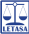 Legal Education Teachers Association of SA c/- Concordia College – 24 Winchester St, Highgate 5063 www.letasa.com Legal Studies Resources 2024Legal Education Teachers Association of SA c/- Concordia College – 24 Winchester St, Highgate 5063 www.letasa.com Legal Studies Resources Order Form 2024 Please note: GST does not apply as LETASA has exempt status as a not-for-profit organisation. Please email your completed order form to Educators SA to receive an invoice. Your resources will be sent to the postal address provided once payment has been received and processed. Please note that all digital files will be sent from our Gmail account, so please check your spam/junk folder for these files.If you wish to pick up your resources to save on postage costs, please note this on the order form and do not include postage in your total $. Office hours of Educators SA are 8.30am-4.30pm.Educators SA T: (08) 8463 5875 E: admin@edsa.sa.edu.au Education Development Centre – Level 2, 4 Milner Street, Hindmarsh 5007 Thank you!Individual ResourcesIndividual ResourcesResource PriceLegally Speaking Student WorkbookLegally Speaking includes information on the focus areas of the Stage 2 SACE curriculum. This resource has learning activities in the following areas: • Focus Area 1: Sources of Law • Focus Area 2: Dispute Resolution • Optional Area 1: The Constitution • Optional Area 2: When rights collide$40.00 or $35.00  (when  ordering 6+ copies)Legally Speaking Teacher Answer Book This resource will provide answers for the learning activities presented in Legally Speaking.$80.00Just is Right Book 1 Student WorkbookJust is Right (Book 1) includes information on what teachers have informed  LETASA will be the likely popular focus areas of the new Stage 1 SACE curriculum. This resource has learning activities in the following areas: • Focus Area 1: Law and Communities (compulsory focus at Stage 1) • Optional Area: Government  • Optional Area: Lawmaking • Optional Area: Justice and Society$30.00Just is Right Book 2 Student WorkbookJust is Right (Book 2) includes information on what teachers have informed LETASA are some of the potential areas they would like to focus on from the new Stage 1 SACE curriculum.  This resource has learning activities in the following areas: • Focus Area 1: Law and Communities (compulsory focus at Stage 1) • Optional Area: Motorist and the Law • Optional Area: Victims and the Law • Optional Area: Sports and the Law$25.00Just is Right Teacher Answer Book This resource has answers for both Just is Right Book 1 and 2 in one handy book.$90.00Stage 2 Legal Studies Revision Guide: 2024The Stage 2 Revision Guide includes past SACE examination papers (2020, 2021, 2022 and 2023) and suggested answers, the 2023 LETASA trial exam and suggested answers, as well as general revision and study tips in line with the new format for the exam. This will be available from June 2024.$25.00Stage 2 Trial Exam Paper with Suggested Solutions This paper will be updated with new sources and extended response questions and will reflect the new format introduced in the 2021 exam. This will be available from June 2024.$100.00Package DealPackage DealJust is Right Book 1 & Just is Right Book 2 LETASA is pleased to offer Just is Right Book 1 and Just is Right Book 2 in a package deal with a great saving!$50.00Resource Price Quantity TotalLegally Speaking (1-5 Books) $40.00Legally Speaking (6+ Books) $35.00Legally Speaking Answer Book $80.00Just is Right Book 1 $30.00Just is Right Book 2 $25.00Just is Right Book 1 & 2 *package deal* $50.00Just is Right Answer Book $90.00Stage 2 Legal Studies Revision Guide: 2024 (Available from June 2024)$25.00Stage 2 Trial Exam Paper with Suggested Solutions (Available from June 2024)$100.00Postage Postage Postage $18.00Total of order: Total of order: Total of order: $DetailsNameSchool or BusinessPostal AddressEmail AddressPhone Number